Yoga ClassesWellington HallBeginning: Friday 3rd March for 6 weeksTime: 9.15 – 10.45Book your place today!(Numbers Limited)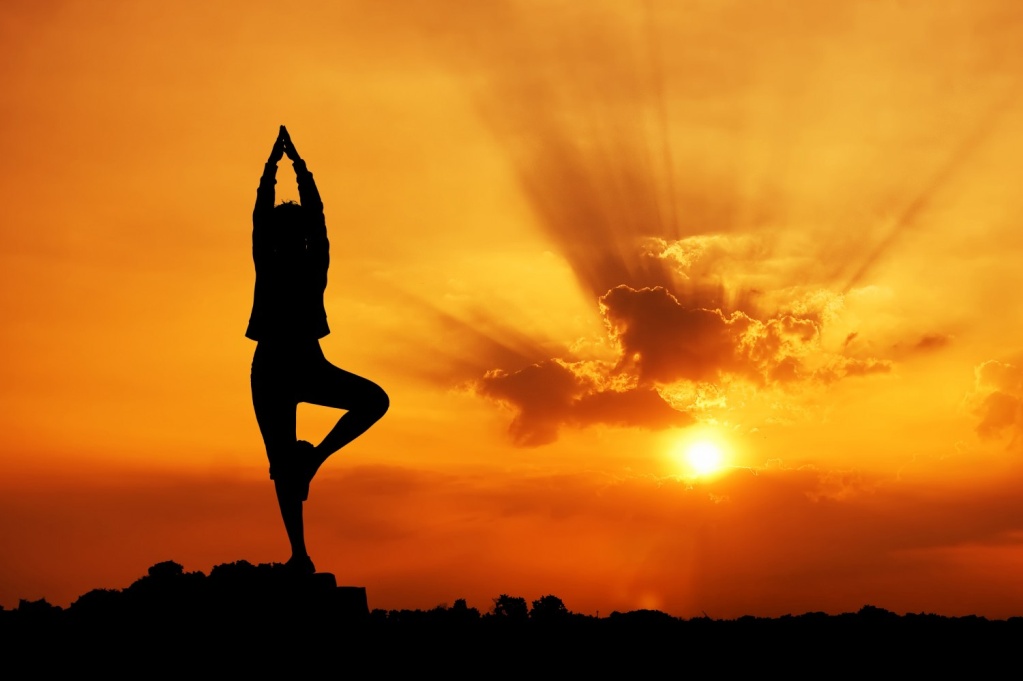 --------------------------------------------------------Yes, I’m interested Name:____________________________ Parent of :_________________________Mobile: ___________________________Return to Múinteoir Áine (087) 1706488